Supplementary MaterialsSubmicro-Sized Si-Ge Solid Solutions with High Capacity and Long Cyclability for Lithium Ion Batteries Kuber Mishra,1,*,† Xiao-Chen Liu,2,† Mark Geppert,1 James J. Wu,4 Jun-Tao Li,3 Ling Huang,3 Shi-Gang Sun,3 Xiao-Dong Zhou3,5,* and Fu-Sheng Ke,2,*1Department of Chemical Engineering, University of South Carolina, Columbia SC 29208, USA 2College of Chemistry and Molecular Science, Wuhan University, Wuhan 430072, China3State Key Laboratory of Physical Chemistry of Solid Surfaces, Xiamen University, Xiamen, 361005, China.4Electrochemistry Division, NASA Glenn Research Center, Cleveland, OH 44135, USA5 Institute for Materials Research and Innovation, University of Louisiana, Lafayette, La, 70503, USA† These authors contributed equally to this work*Corresponding author: Tel.: 803-777-7540. Email addresses: kefs@whu.edu.cn (F.-S. Ke), zhou@louisiana.edu (X.-D. Zhou) , kmishra@email.sc.edu (K.M.) 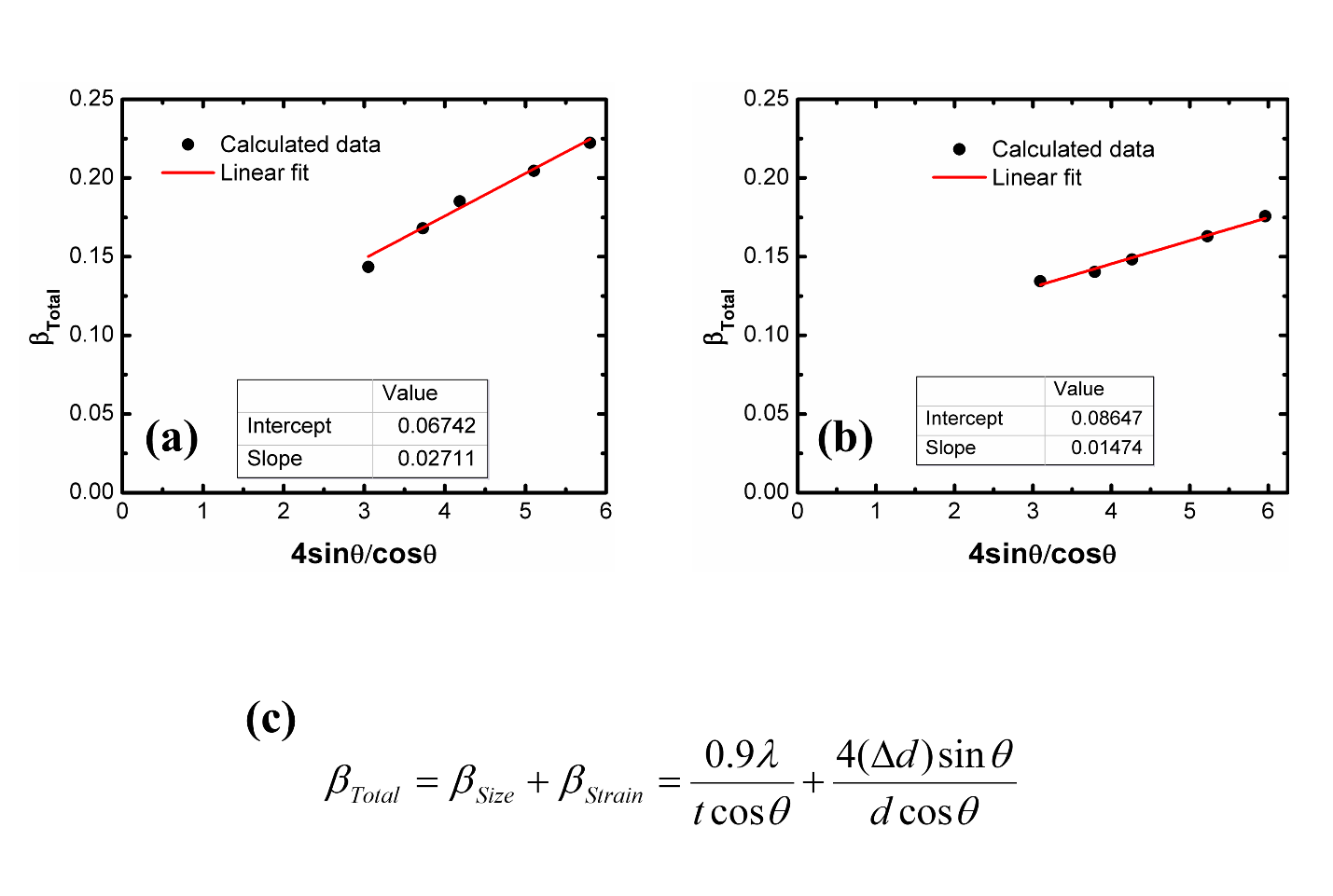 FIG. S1. Plot of Total vs 4sin/cos to calculate the lattice strain for (a) Si0.50Ge0.50 and (b) Si0.75Ge0.25. (c) is the relation used to calculate the lattice strain. The slope of the plot Total vs 4sin/cos provides the lattice strain (d/d).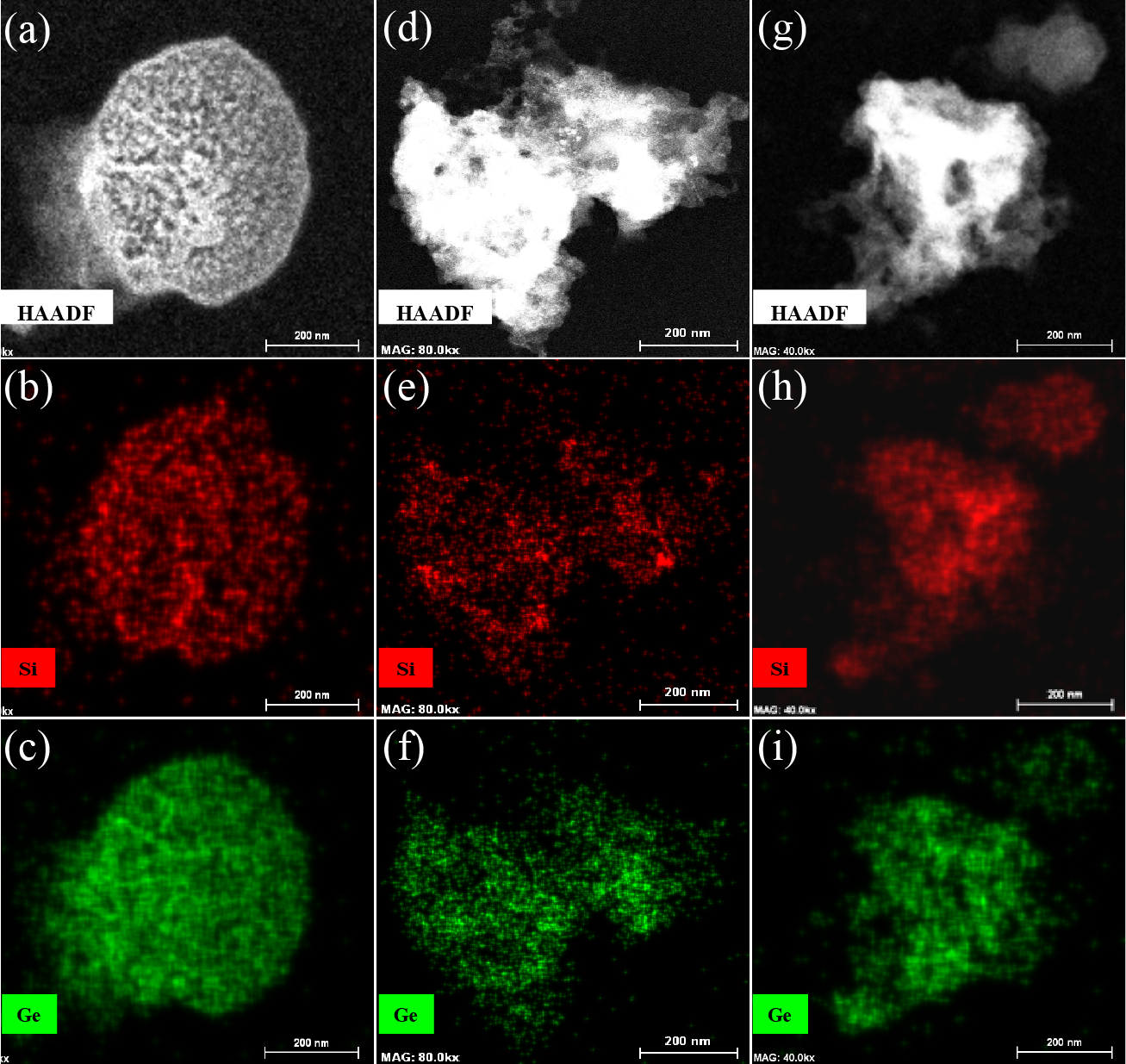 FIG. S2. Post cycling TEM and elemental mapping images of (a,b,c) Si0.25Ge0.75, (d,e,f) Si0.5Ge0.5 and (g,h,i) Si0.75Ge0.25.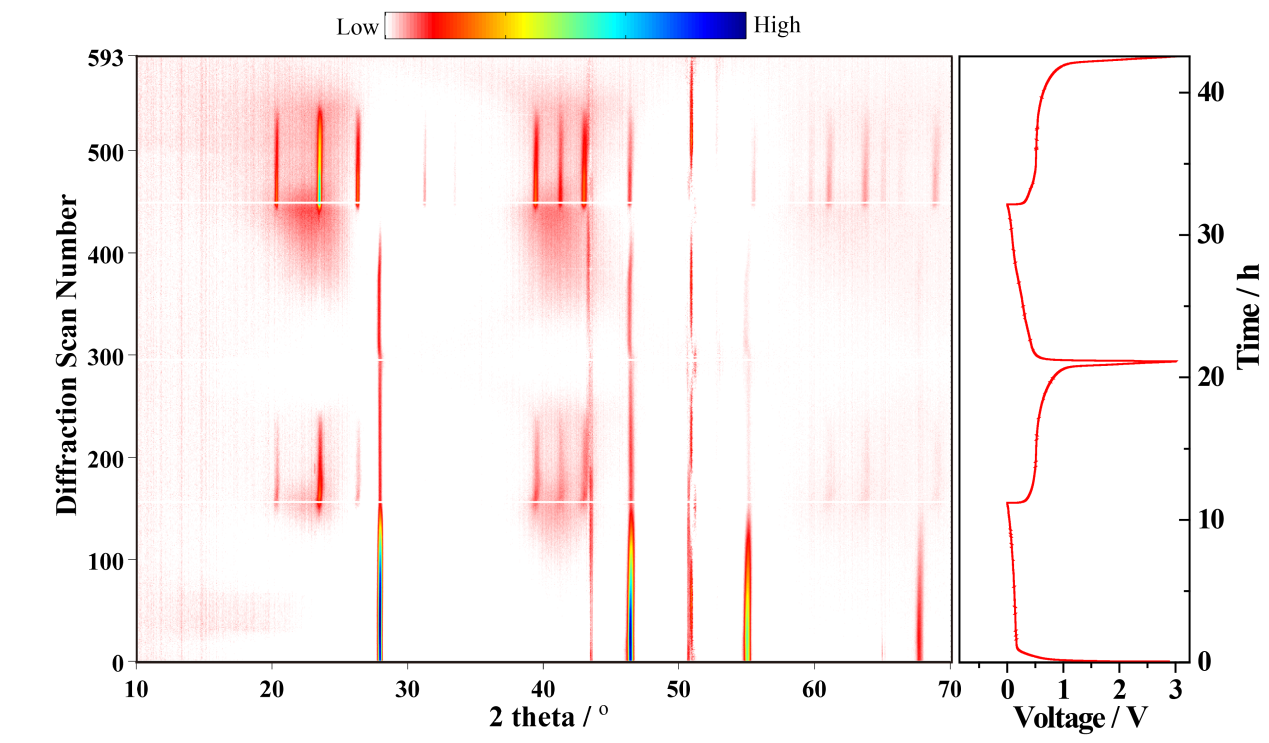 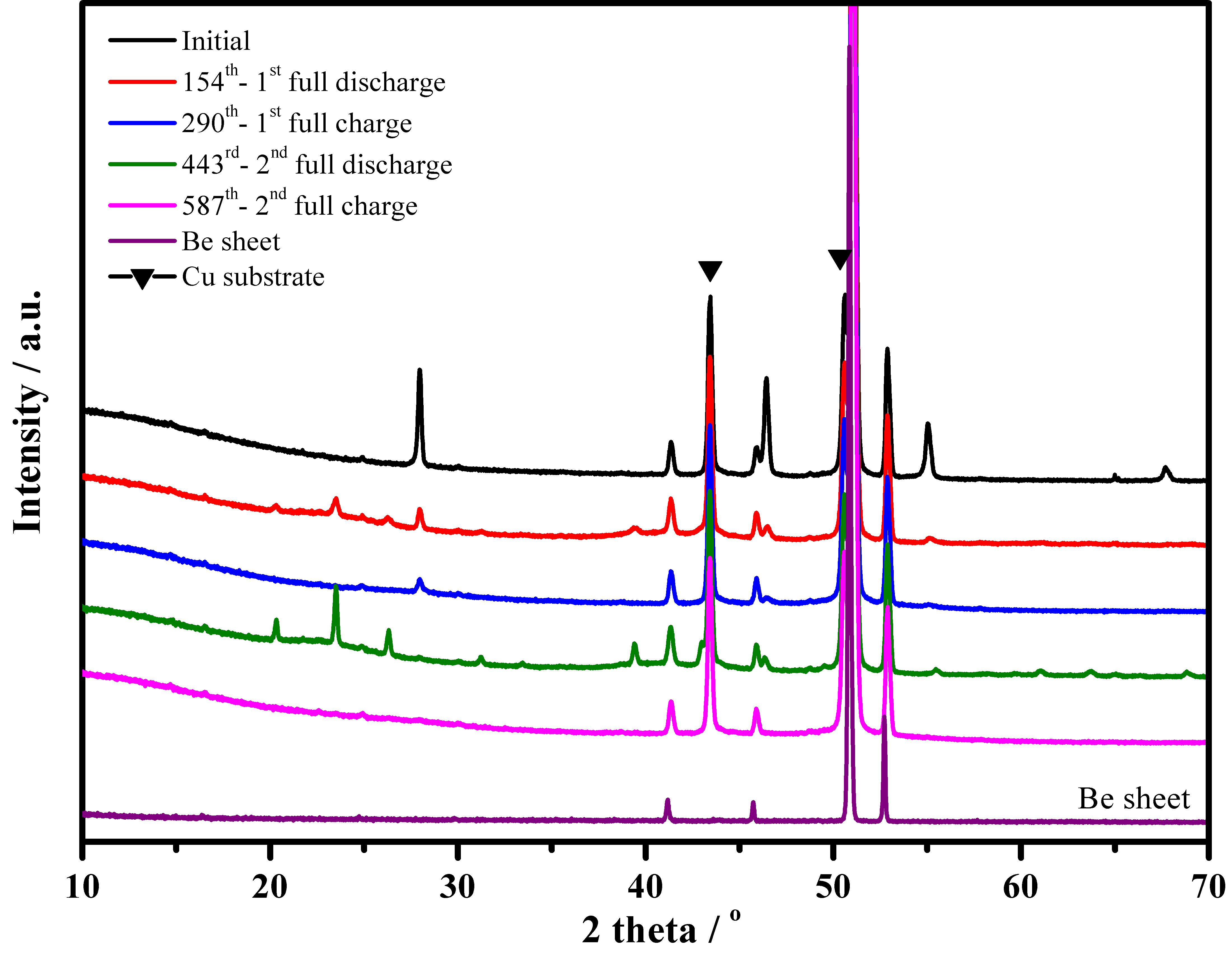 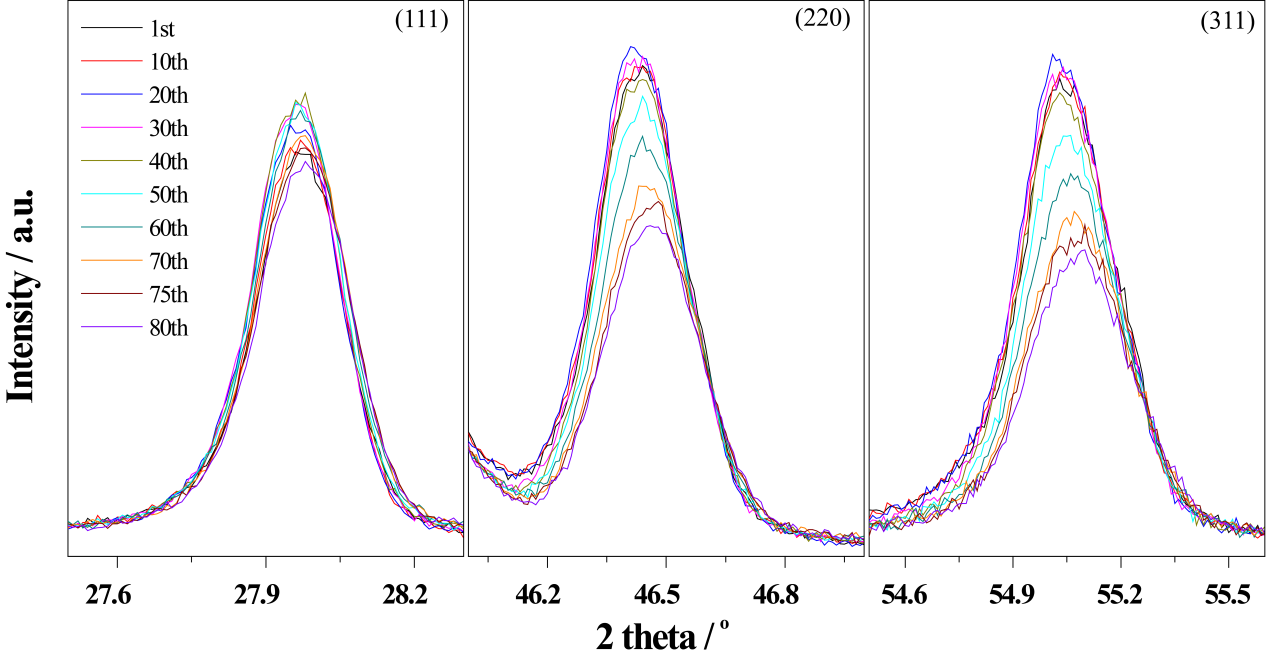 FIG. S3. (a) First two-cycle discharge-charge curves and the corresponding in situ XRD patterns corrected between 0.01 and 3.0 V at 0.15 A g-1 of the Si0.5Ge0.5 solid solution anode. Last diffraction scan as background. (b) Discrete XRD, prior to background subtraction, selected from (a). (c) Selected XRD patterns during the 1st discharge process of the Si0.5Ge0.5 solid solution anode, prior to background subtraction.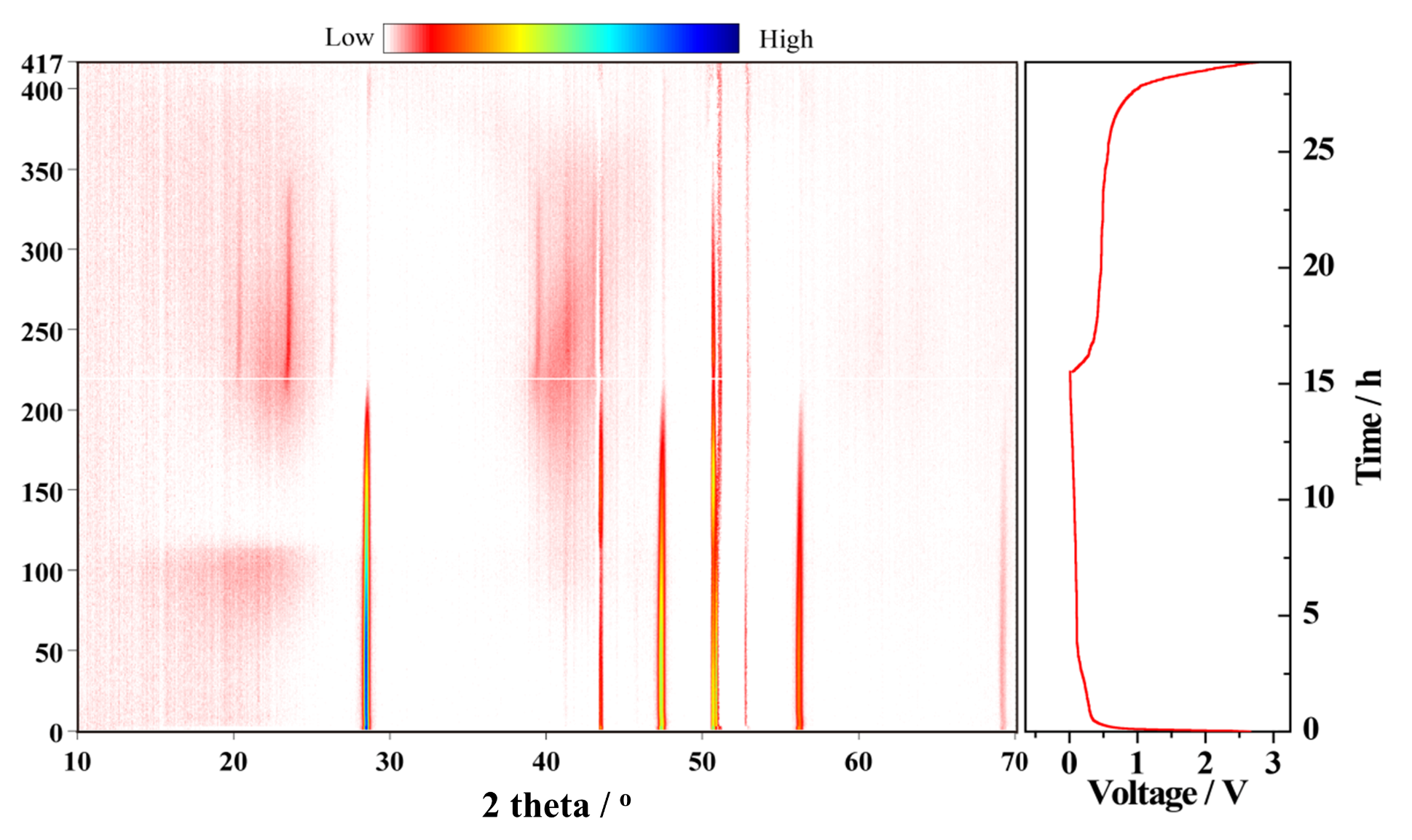 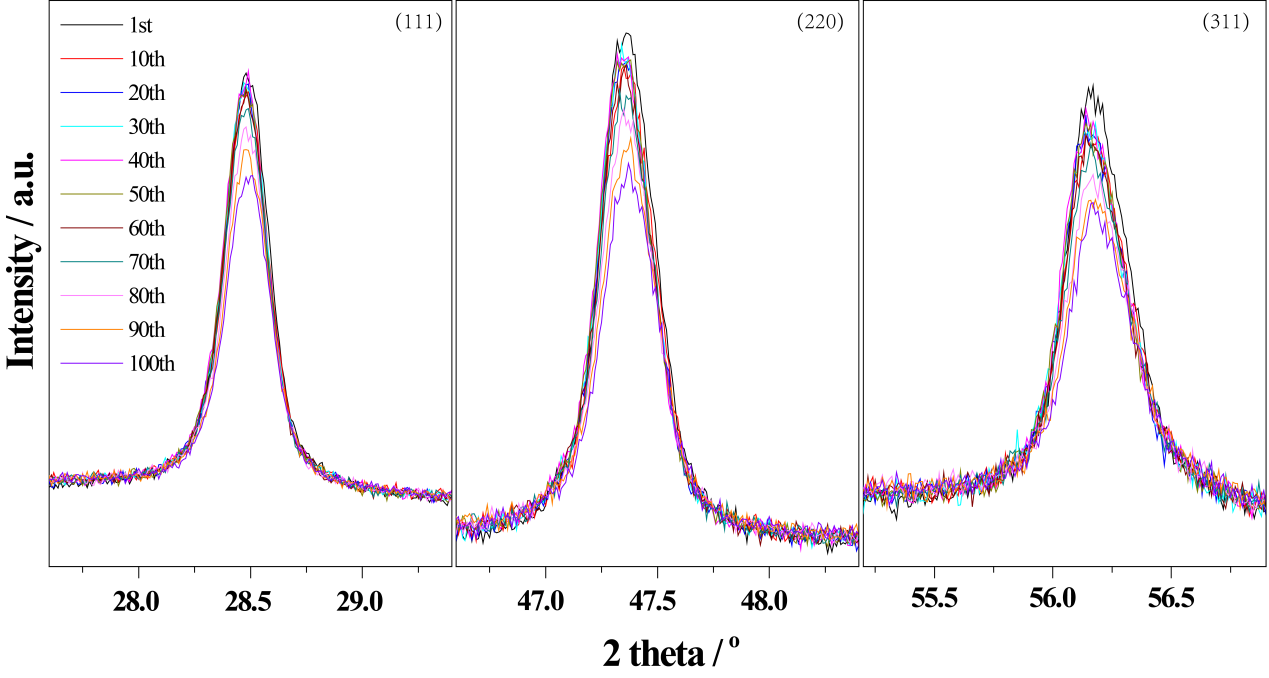 FIG. S4. (a) First cycle discharge-charge curves and the corresponding in situ XRD patterns corrected between 0.01 and 3.0 V at 0.2 A g-1 of the Si anode. Last diffraction scan as background. (b) Selected XRD patterns during the 1st discharge process of the Si anode, prior to background subtraction.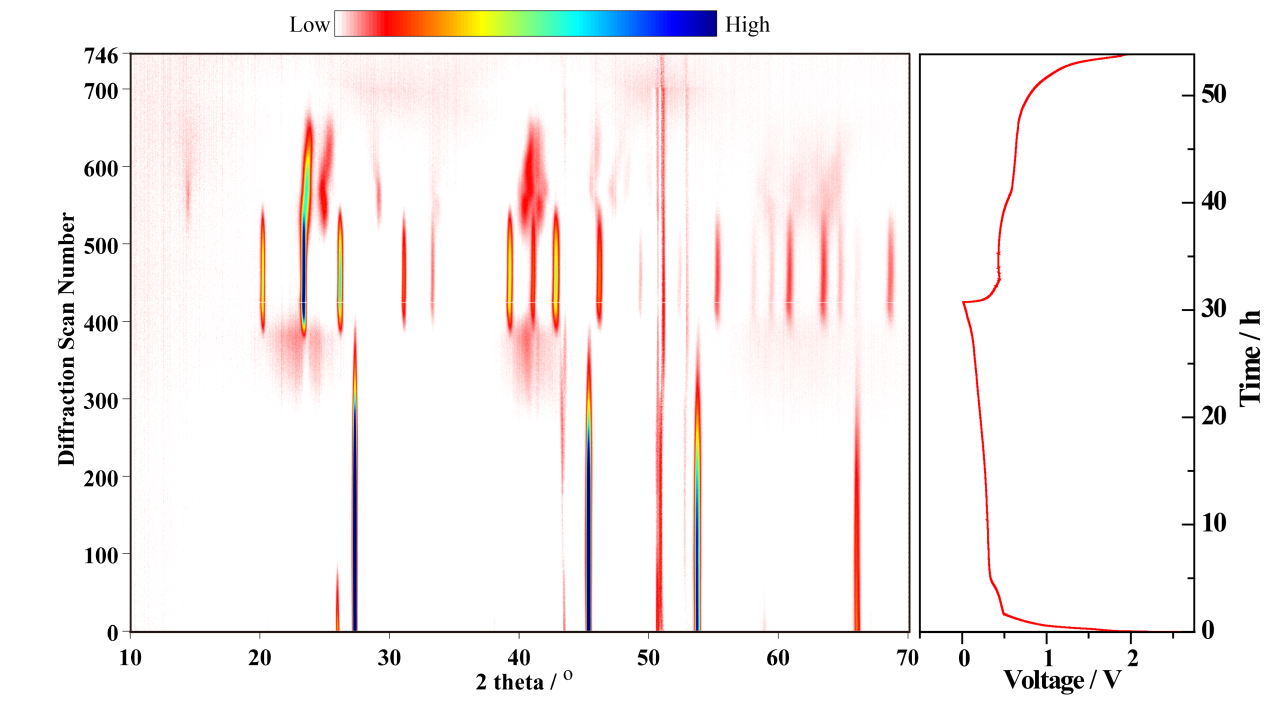 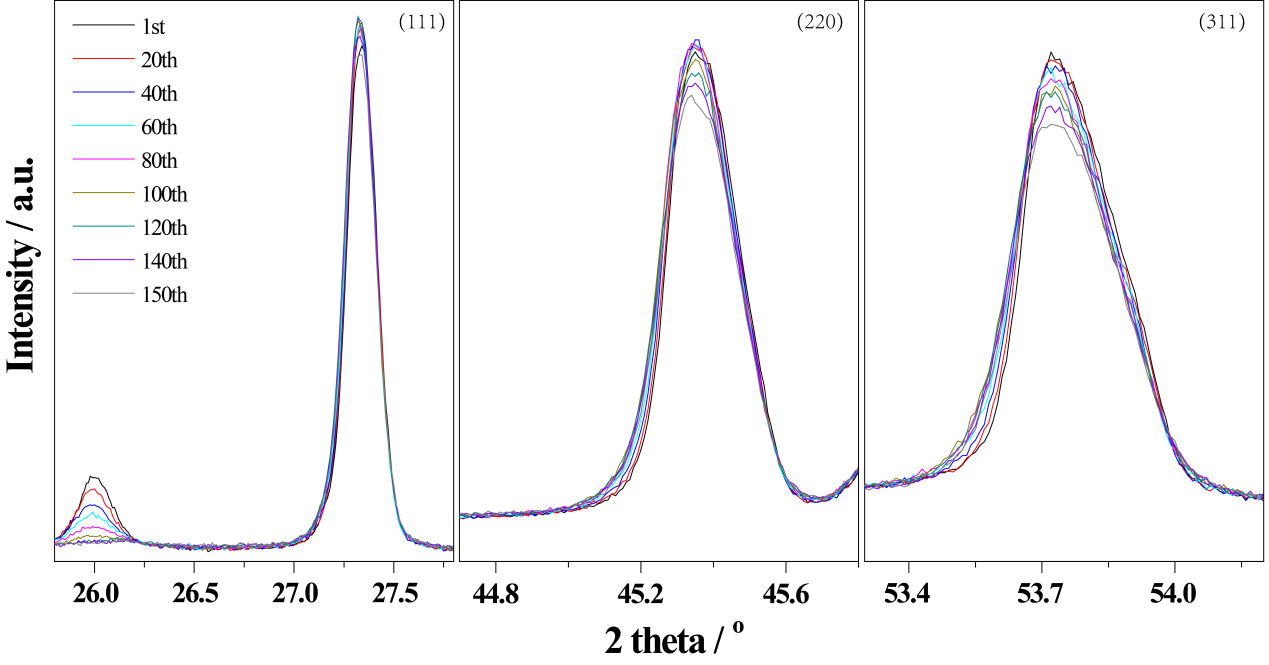 FIG. S5. (a) First cycle discharge-charge curves and the corresponding in situ XRD patterns corrected between 0.01 and 2.0 V at 0.05 A g-1 of the Ge anode. Last diffraction scan as background. (b) Selected XRD patterns during the 1st discharge process of the Ge anode, prior to background subtraction.